Jsem osobou, která se dostala do ČR a nemám pobytové oprávnění, co mám dělat?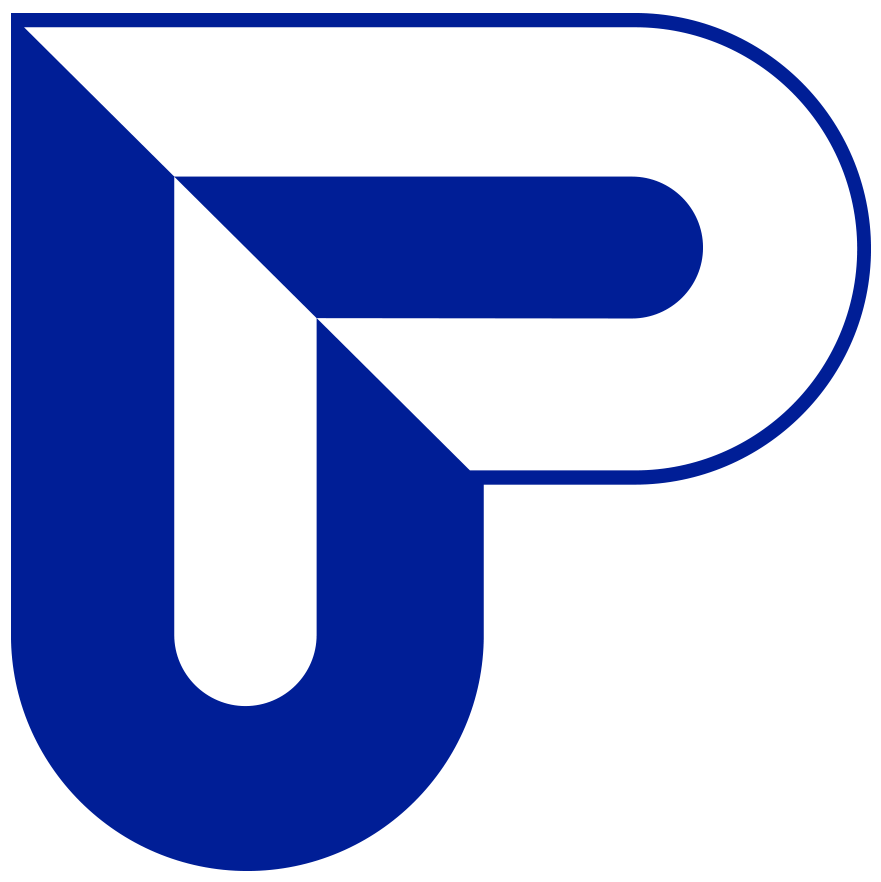 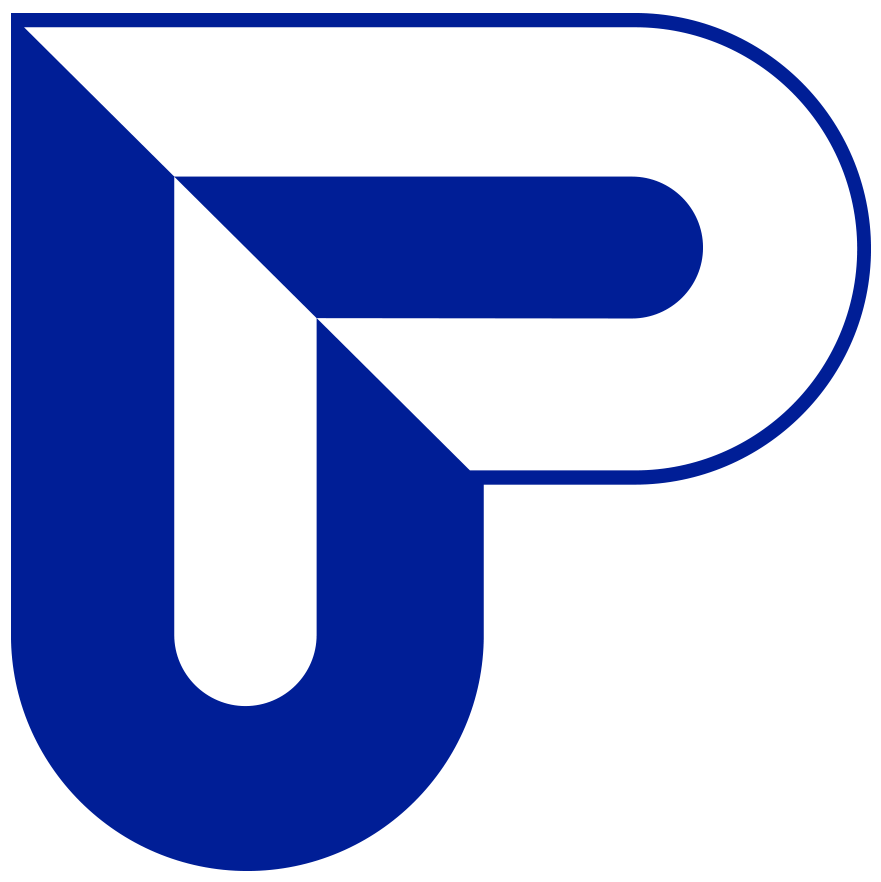 Je důležité si vyřídit pobytové oprávnění na Odboru azylové a migrační politiky (OAMP). Pobytové oprávnění bude možné získat i ve zřízených krajských centrech. Nemám finanční prostředky, co mám dělat?Pokud jste osobou, která se dostala do ČR, nemáte pobytové oprávnění a nemáte finanční prostředky, požádejte si u Úřadu práce ČR o mimořádnou okamžitou pomoc z důvodu vážné újmy na zdraví. Úřad práce ČR ve zrychleném řízení posoudí Vaši žádost a může Vám vyplatit finanční prostředky v hotovosti.Jakou výši mi Úřad práce ČR může poskytnout u mimořádné okamžité pomoci z důvodu újmy na zdraví?Úřad práce ČR poskytne finanční prostředky, dle výše Vašeho věku:Dítě do 6 let věku – 1 970 KčDíle od 6 do 15 let věku – 2 420 KčDítě od 15 do 26 let věku – 2 770 KčOsoba starší 26 let – 2 490 Kč. Kdy mi Úřad práce ČR vyplatí finanční prostředky u mimořádné okamžité pomoci z důvodu újmy na zdraví?Úřad práce ČR ve zrychleném správním řízení posoudí podmínky pro vznik nároku na mimořádnou okamžitou pomoc. Finanční prostředky Vám je schopen Úřad práce ČR vyplatit ihned. Poskytnuté finanční prostředky u mimořádné okamžité pomoci z důvodu újmy na zdraví jsou pro celou moji rodinu?Ne. Žádost o mimořádnou okamžitou pomoc v rámci jedné rodiny podává každá osoba za sebe (za děti mladší 18 let podávají žádost rodiče). Kdy a jak mi Úřad práce ČR vyplatí finanční prostředky?Co nejdříve a výplata dávky může proběhnout hotovostně, převodem na bankovní účet nebo poštovní poukázkou.Kde mám žádost podat?Žádost se podává na nejbližším kontaktním pracovišti Úřadu práce ČR, kde se v současné době nacházíte. Seznam kontaktních pracovišť Úřadu práce ČR je k dispozici na https://www.uradprace.cz/web/cz/kontakty-2.Je v České republice i za těchto podmínek možné pracovat?Pokud chcete v České republice začít pracovat a nevíte, kde hledat vhodné zaměstnání, můžete se obrátit na Úřad práce ČR, který Vám se zprostředkováním zaměstnání pomůže.